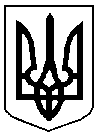 ДОБРОПІЛЬСЬКА РАЙОННА ДЕРЖАВНА АДМІНІСТРАЦІЯВІДДІЛ ОСВІТИНАКАЗвід 30.06.2015м. Добропілля                                                                        		№  172-ДПро початок проведення перевірки відповідно до Закону України «Про очищення влади»	  Керуючись Законом України «Про очищення влади», Порядком проведення перевірки достовірності відомостей щодо застосування заборон, передбачених частинами третьою і четвертою статті 1 Закону України «Про очищення влади», затвердженим Постановою Кабінету Міністрів України від 16 жовтня 2014 року № 563, Планом проведення перевірок відповідно до Закону України «Про очищення влади», затвердженим розпорядженням Кабінету Міністрів України від 16 жовтня 2014 року № 1025-р, на виконання розпорядження голови облдержадміністрації, керівника обласної військово-цивільної адміністрації від 27 квітня 2015 року № 154, розпорядження голови райдержадміністрації від 02 червня 2015 року № 154 «Про початок проведення перевірки відповідно до Закону України «Про очищення влади»НАКАЗУЮ:Провести перевірку, передбачену Законом України «Про очищення влади» (далі – перевірка), щодо головного спеціаліста, інспектора шкіл відділу освіти, Карпової О. В., з 03.08.2015 року.Юристу групи централізованого господарського обслуговування відділу освіти, Сердюк О.М.:2.1. Забезпечити проведення перевірки, передбаченої Законом України «Про очищення влади», щодо державних службовців відділу освіти в установленому законодавством порядку.2.2. Забезпечити оприлюднення даного наказу на офіційному веб-сайті відділу освіти.2.3. Протягом трьох днів після одержання заяви забезпечувати розміщення на офіційній сторінці Добропільської райдержадміністрації офіційного веб-сайту облдержадміністрації інформації про початок проходження перевірки-2-особою, копії її заяви та декларації (крім відомостей, що віднесені законом до інформації з обмеженим доступом).2.4. Надати до відділу організаційно-кадрової роботи апарату райдержадміністрації копію наказу про проведення перевірки та підсумкову інформацію про результати її проведення.Головному спеціалісту, інспектору шкіл, Карповій О. В., у десятиденний строк з дня початку проведення перевірки подати юристу групи централізованого господарського обслуговування документи, визначені пунктом 8 Порядку проведення перевірки достовірності відомостей щодо застосування заборон, передбачених частинами третьою і четвертою статті 1 Закону України «Про очищення влади», затвердженого Постановою Кабінету Міністрів України від 16 жовтня 2014 року № 563Контроль за виконанням наказу залишаю за собою.Начальник відділу освіти						Л. М. ГапичЗавізовано: 									О. М. СердюкОзнайомлені:								Надіслано :_______________О. В. Карпова					до справи – 1										інспектор – 1										група цго – 1									РДА - 1Сердюк О. М.2-87-86